Муниципальное бюджетное общеобразовательное учреждение«Средняя общеобразовательная школа с. ШняевоБазарно-Карабулакского муниципального районаСаратовской области»ПОЛОЖЕНИЕо порядке обучения детей инвалидов, детей с ограниченными возможностями здоровья, детей, нуждающихся в длительном лечении на домуОбщие положения1.1. Настоящее Положение о порядке  обучения детей-инвалидов, детей с ограниченными возможностями здоровья, детей, нуждающихся в длительном лечении  на дому  (далее - Положение) определяет порядок организации образовательного процесса на дому, а также обеспечения обучающихся данной категории  учебными пособиями и литературой в Муниципальном бюджетном общеобразовательном учреждении «Средняя общеобразовательная школа с. Шняево Базарно-Карабулакского муниципального района Саратовской области»  (далее -  Школа).  1.2. Организация обучения по медицинским показаниям по основным общеобразовательным программам на дому осуществляется в соответствии с Порядком регламентации и оформления отношений государственной или муниципальной образовательной организации и родителей (законных представителей) обучающихся, нуждающихся в длительном лечении. Задачи2.1. Организация обучения на дому ставит задачу освоения образовательных программ в рамках федерального государственного образовательного стандарта учащимися, которые по причине болезни не могут посещать школу.Порядок организации обучения на дому3.1. Школа, реализующая общеобразовательные программы начального общего, основного общего, среднего  общего образования с согласия родителей (законных представителей) создает условия для обучения больных детей (детей, нуждающихся в длительном лечении), детей-инвалидов, которые по состоянию здоровья временно или постоянно не могут посещать школу, по общеобразовательной или индивидуальной общеобразовательной программе на дому.3.2.  Основанием для организации обучения на дому обучающихся является заключение лечебного учреждения (больницы, поликлиники, диспансера) по месту их прикрепления на обслуживание страховым медицинским полисом и письменное заявление родителей (законных представителей) на имя директора школы.3.3. Обучение на дому осуществляется школой,  расположенной вблизи постоянного места жительства обучающегося.3.4. Руководителем школы в течение 5 рабочих дней со дня подачи заявления издается распорядительный акт об организации обучении на дому для каждого обучающегося на дому.3.5. Зачисление ребенка-инвалида в школу осуществляется в общем порядке, установленным действующим законодательством для приема граждан в школу.3.6. Объем часовой нагрузки в неделю для обучения на дому устанавливается в соответствии с нормативами, утвержденными Министерством образования и науки Саратовской области для данной формы обучения и категории детей. Максимальное количество часов в неделю на одного обучающегося на дому, подлежащих тарификации в школе, составляет на  уровне начального общего  образования - 8 часов; на  уровне основного общего образования - 10 часов; на   уровне среднего  общего образования - 12 часов.Для детей, страдающих онкологическими заболеваниями, часы недельной учебной нагрузки могут быть увеличены. В этом случае максимальное количество часов в неделю, подлежащих тарификации в школе, составляет на уровне начального общего образования - до 12 часов; на уровне основного общего образования - до 16 часов; на уровне среднего общего образования - до 18 часов.3.7. Продолжительность урока составляет один астрономический час (60 минут).3.8. Оплата труда учителей, обучающих на дому, производится по тарификации, в том числе и в каникулярное время.3.9. В случае болезни ученика учитель обязан отработать не проведённые часы согласно тарификации. Сроки отработки согласовываются с родителями (законными представителями).3.10. В случае болезни учителя (не позже, чем через три рабочих дня) администрация школы с учетом кадровых возможностей производит замещение занятий другим учителем.3.11. Школа на период обучения на дому:-предоставляет бесплатно учебники, учебную, справочную и другую литературу, имеющуюся в библиотеке школы;-обеспечивает специалистами из числа педагогических работников, оказывает методическую и консультативную помощь, необходимую для освоения образовательных программ;-выдает прошедшим итоговую аттестацию документ государственного образца о соответствующем уровне  образовании.3.12. Аттестация и перевод учащихся на дому в следующий класс осуществляется в соответствии с законодательством в области образования Российской Федерации:учащиеся на дому, успешно освоившие содержание учебных программ за учебный год и прошедших успешно промежуточную аттестацию, по решению педагогического совета школы переводятся в следующий классучащиеся 1 класса, не освоившие в полном объеме содержание учебных программ, на повторный курс обучения не оставляются. Рекомендации по определению вида программы или особенностям работы с такими обучающимися рассматриваются на психолого-медико-педагогической комиссииучащиеся на дому на уровнях начального общего, основного общего и среднего  общего образования, имеющие по итогам учебного года академическую задолженность по одному и более предметам, переводятся в следующий класс условно учащиеся обязаны ликвидировать академическую задолженность в течение сентября, октября текущего года, школа обязана создать условия обучающимся для ликвидации этой задолженности и обеспечить контроль за своевременностью ее ликвидацииосвоение образовательных программ основного общего, среднего общего образования завершается обязательной итоговой аттестацией обучающихсягосударственная итоговая аттестация учащихся на дому, освоивших образовательные программы среднего  общего образования, проводится в форме единого государственного экзамена, если иное не установлено федеральным законодательствомлицам, не завершившим образование данного уровня, не прошедшим государственную итоговую аттестацию или получившим на государственной итоговой аттестации неудовлетворительные результаты, выдается справка установленного образца об обучении в школелица, не прошедшие государственную итоговую аттестацию или получившие на государственной итоговой  аттестации неудовлетворительные результаты, вправе пройти повторно не ранее чем через год государственную итоговую аттестацию3.13. Организация обучения на дому регламентируется образовательной программой, включающей индивидуальный учебный план обучающегося на дому, рабочие программы по общеобразовательным предметам,  календарным учебным  графиком и расписанием занятий.Индивидуальный учебный план учащегося на дому составляется заместителем директора  по учебно-воспитательной работе школы  на основе учебного плана школы (с обязательным включением всех предметов учебного плана, минимума контрольных и практических работ, сроков проведения промежуточной аттестации), с учетом индивидуальных особенностей ребенка, в соответствии с санитарно-гигиеническими требованиями и медицинскими рекомендациями, согласовывается с родителями (законными представителями) учащегося на дому и утверждается директором школы. Заместителем директора по учебно-воспитательной работе школы  составляется расписание учебных занятий с учетом мнения родителей (законных представителей) обучающегося на дому. Расписание занятий утверждается приказом  директора  школы.3.14. Обучение на дому в зависимости от заболевания может быть кратковременным или долговременным. Продолжительность обучения указывается в медицинской справке.3.15. Педагог, обучающий ребенка на дому, на основании  рабочей  программы  класса составляет  календарно - тематическое планирование  по предмету согласно учебному плану, ведет Журнал обучения на дому.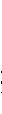 Одной из важнейших составляющих организации обучения на дому является самостоятельная работа обучающегося на дому, выполняемая по заданию педагогического работника, под его руководством, в том числе с использованием дистанционных технологий.Содержание самостоятельной работы обучающегося на дому должно быть описано в КТП по предмету и направлено на расширение и углубление практических знаний и умений по данному предмету, на усвоение межпредметных связей.Часы самостоятельной работы обучающегося распределяются между всеми учителями-предметниками в зависимости от объема учебной нагрузки. В журналах указывается задание, которое дано для самостоятельной работы учащегося.Выбор вариантов проведения занятий определяется школой в зависимости от особенностей психофизического развития и возможностей обучающихся на дому, особенностей эмоционально-волевой сферы, характера течения заболевания, рекомендаций медицинской организации.3.17. При оценивании знаний, умений, навыков обучающихся применяется следующая  система оценки: оценки «5», «4», «3», «2».  Оценки выставляются в Журнале обучения на дому, в котором родитель (законный представитель) ставит подпись об ознакомлении  с оценкой ученика и содержанием обучения на каждом занятии. Четвертные, полугодовые,  годовые оценки из Журнала обучения на дому учителем  переносятся в  электронный классный журнал один раз в четверть. Текущие оценки в электронный журнал не ставятся.3.18. На основании Заключения медицинской организации по заявлению родителей (законных представителей) и в целях социальной адаптации,  учащийся на дому вправе участвовать во внеурочных и внеклассных мероприятиях.3.19. По заявлению родителей (законных представителей) обучающегося на дому  при отсутствии медицинских противопоказаний для работы с компьютером, обучение на дому может быть организовано с использованием дистанционных образовательных технологий.3.20. В случае  распределения нагрузки по предмету согласно учебному плану составляет 0,25 часа, в этом случае, уроки по данному предмету проводятся в две недели один раз. За урок выставляется две оценки.4. Заключительные положения4.1. Промежуточная аттестация обучающихся на дому,  проводится согласно Положения о формах, периодичности,  порядке текущего контроля успеваемости и промежуточной аттестации обучающихся.Для обучающихся на дому промежуточная аттестация по всем предметам  проводится в форме выставления годовой оценки с учётом четвертных (полугодовых) оценок.4.2. Контроль за организацией обучения на дому осуществляет заместитель директора, курирующий данное направление, согласно приказу директора школы.Учителя предметники   ведут  журнал учета проведенных занятий для каждого обучающегося на дому, в котором педагогические работники записывают дату занятия, тему и содержание пройденного материала, количество проведенных часов, домашнее задание и оценки.Заместителем директора  по учебно-воспитательной работе регулярно осуществляется контроль за своевременным проведением занятий на дому, выполнением рабочих программ по предметам.Согласованно на заседании Управляющего советаПротокол № 5 от 29.06.2017 гРассмотрено и принятона заседании Педагогического совета школыПротокол № 13 от 29.06.2017 гУтверждаю:Директор школы________ Енжаева Г. В.Приказ №153 от 29.06.2017 г